1. Превозно средство за кретање по води је:А. АвионБ. БродВ. Аутобус2. Постоји само један начин кретања.А. ТачноБ. Нетачно3. Орао:А. ПливаБ. ЛетиВ. Гмиже4. Дечак са фотографије испод:А. СкачеБ. ПливаВ. Хода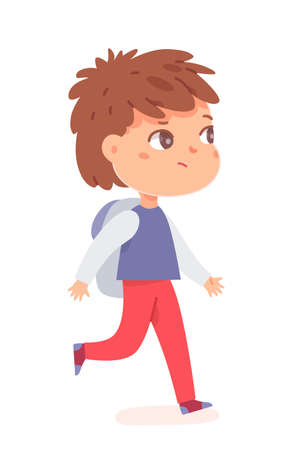 5. Сва тела се крећу истом брзином.А. ТачноБ. Нетачно6. Најбрже се креће:А. АутоБ. БициклоВ. Авион7. Предмети се покрећу сами.А. ТачноБ. Нетачно8. Ветрењаче покреће:А. ЖивотињеБ. ЧовекВ. Ветар9. Да ли на кретање утиче врста подлоге?А. ДаБ. Не10. Коцке: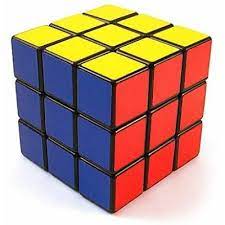 А. Котрљају сеБ. Клизе11. Да ли на кретање утиче облик тела?А. ДаБ. Не12. На кретање не утиче средина кроз коју се креће.А. ТачноБ. Нетачно13. Дечак са фотографије испод:А. СкачеБ. ПливаВ. Трчи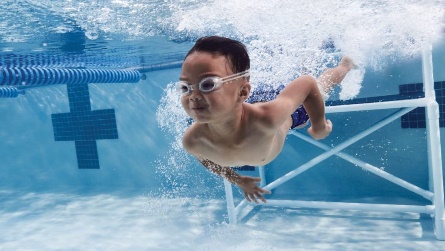 14. Обла тела:А. Се котрљајуБ. КлизеВ. Скачу15. Шта покреће објекат са слике испод?А. ВетарБ. ВодаВ. Човек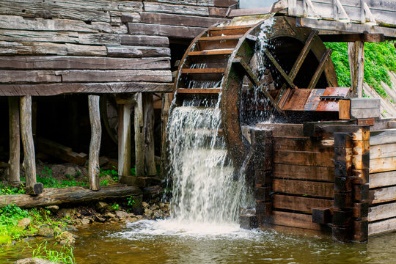 